اسم القائم بالنشاط ولقبه العملي           ا.د. اياد وجيه رؤوف الشهواني و ا.م. د. احمد محمود ابراهيمموعد اقامة النشاط   27/02/2023            اسم النشاط            تقنية اكثار النخيل بالزراعة النسيجية مكان اقامة النشاط(القاعة)قسم علوم الحياة/ كلية العلوم / جامعة بغدادنوع النشاط (مؤتمر, ندوة, دورة, الخ) دورة         وصف النشاط (نبذه)تهدف الدورة الى تدريب المشتركين على اساسيات اكثار النخيل باستخدام تقنية الزراعة النسيجية واعطاءء فكرة على التحضيرات الاولية والاساسية لاكثار ، مع تدريبهم على اعداد اوساط النمو للانسجة النباتية بشكل نظري وعملي .هدف النشاطاعداد كادر متدرب على اكثار النخيل بتقنية الزراعة النسيجية الفئة المستهدفة             كادر تدريسي في كلية العلوم وكلية الزراعة و طلبة الدراسات العليا ، كادر وزارة الزراعة وكادر امانة العاصمة.التخصص العلمي               نباتحساب محاضري النشاط (الايميل ورقم الهاتف)Ayyad.alshahwany@sc.uo.baghdad.ude.iq ، ahmed.m.ibraheem@uo.fallujah.edu.iq, a_ibrahim1965@yahoo.com07707175603 د.احمد محمود ، 07701852834 د. اياد وجيه رؤوفخطة النشاط          القاء محاضرات عدد 2في اليوم الاول 27و واليوم الثاني 28 مع تدريب عملي في مختبر على اعداد الاوساط الزرعيةملفات مرفقةنتائج وتوصياتتدريب المشاركين واعطائهم فكرة عن الزراعة الانسجة واهمية الزراعة النسيجية للنخيل ودور منظمات النمو النباتية واهميتها في زراعة الانسجة ، اعداد وتحضير انواع الاوساط الزراعية المستخدمة في الزراعة النسيجية مع تدريب عملي عن كيفية استخراج القمة النامية من الفسيلة وزراعتها في الوسط الزراعي.
التصميم( البروشور)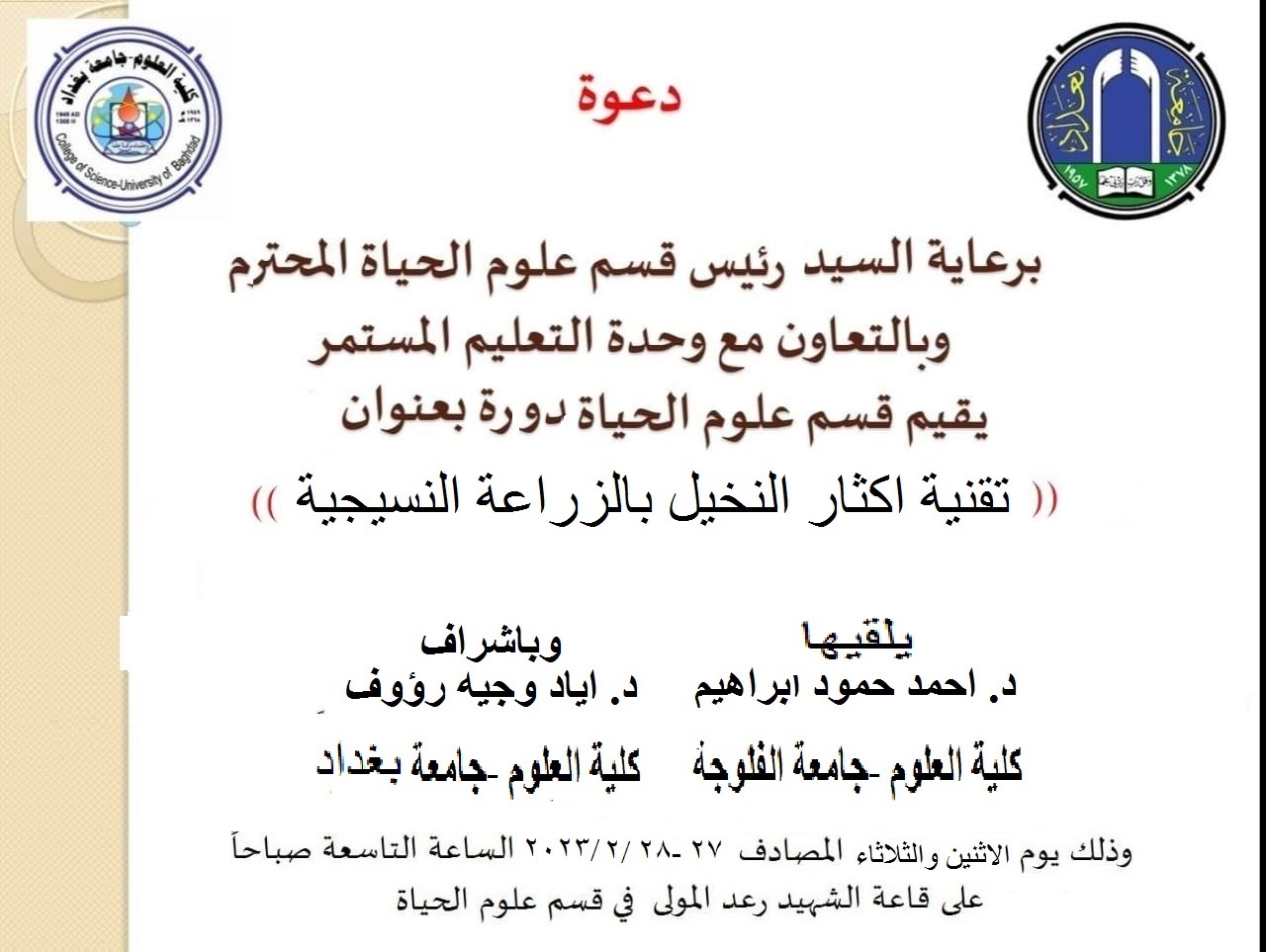 